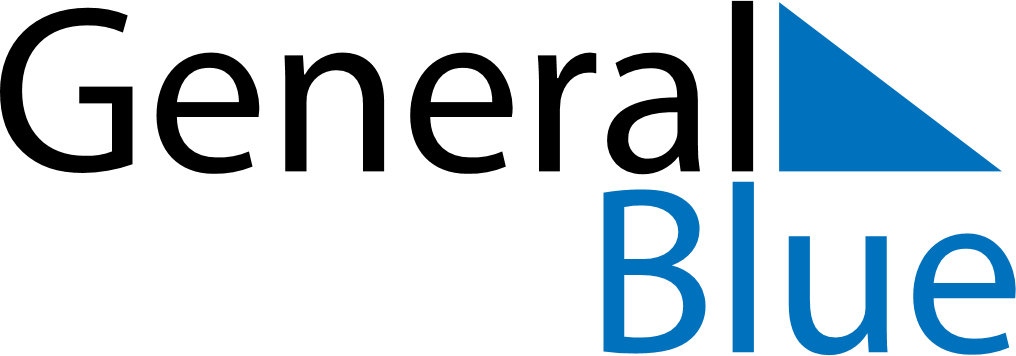 February 2025February 2025February 2025February 2025February 2025February 2025CameroonCameroonCameroonCameroonCameroonCameroonSundayMondayTuesdayWednesdayThursdayFridaySaturday123456789101112131415Youth Day16171819202122232425262728NOTES